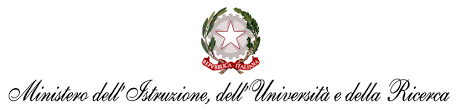                                ISTITUTO COMPRENSIVO“A. MANZONI”Via Montevergine,22- 83027-MUGNANO DEL CARDINALE  (AV)SCUOLA DELL’INFANZIA-PRIMARIA E SECONDARIA DI I°GRADOCod.Fisc. 80006890646-Cod.Scuola AVIC864005 - Ambito 01- Tel.081-5111380- Email:avic864005@istruzione.it- Pec: avic864005@pec.istruzione.it                           Prot. n. 284                                                                                                            Mugnano del Cardinale,25/01/2021Alle Famiglie degli alunniAtti Albo Sito WebOGGETTO: Sciopero generale di tutte le categorie e settori lavorativi pubblici, privati e cooperativi per l'intera giornata del 29 gennaio 2021 indetto da S.I.COBAS -Sindacato Intercategoriale Cobas e SLAI COBAS per il sindacato di classe.                                                       IL DIRIGENTE SCOLASTICOIn riferimento allo sciopero indetto dai sindacati indicati in oggetto, ai sensi dell'Accordo Aran sulle nome di garanzia dei servizi pubblici essenziali e sulle procedure di raffreddamento e conciliazione in caso di sciopero firmato il 2 dicembre 2020,COMUNICA QUANTO SEGUE:DATA, DURATA DELLO SCIOPERO E PERSONALE INTERESSATOlo sciopero si svolgerà il giorno 29 gennaio 2021 per l'intera giornata e interesserà tutto il personale , docente e ATA,in servizio nell' istituto;MOTIVAZIONIle motivazioni poste alla base della vertenza sono le seguenti:"Netta contrarietà alle politiche adottate dal governo Conte durante l'intera fase pandemica" e per "l'apertura immediata di un tavolo di confronto con l'esecutivo"Contro "il peggioramento della condizione generale di lavoro e la vita dei lavoratori e lavoratrici, masse popolari a fronte dell’azione del patronato e delle politiche del governo, in particolare in questa fase pandemica" e "per l'apertura immediata di un tavolo di confronto con l'esecutivo"RAPPRESENTATIVITA' A LIVELLO NAZIONALELa rappresentatività a livello nazionale delle organizzazioni sindacali in oggetto, come certificato dall'ARAN per il triennio 2019-2021 è la seguente:SI COBAS NON RILEVATA SLAI COBAS 0,01%VOTI OTTENUTI NELL'ULTIMA ELEZIONE RSUnell'ultima elezione delle RSU, avvenuta in questa istituzione scolastica, le organizzazioni sindacali in oggettonon hanno presentato liste e conseguentemente non hanno ottenuto voti.a) PERCENTUALI DI ADESIONE REGISTRATE AI PRECEDENTI SCIOPERII precedenti scioperi indetti dalla organizzazione sindacale in oggetto nel corso del corrente a.s. e dell'a.s. precedente hanno ottenuto le seguenti percentuali di adesione tra il personale di questa istituzione scolastica tenuto al servizio:PRESTAZIONI INDISPENSABILI DA GARANTIREAi sensi dell'art. 2, comma 2, del richiamato Accordo Aran, in relazione all'azione di sciopero indicata in oggetto, presso questa istituzione scolastica:non sono state individuate prestazioni indispensabili di cui occorra garantire la continuitàSulla base dei suddetti dati e delle comunicazioni rese dal personale, si informano i genitori che non è possibile fare previsioni attendibili sull'adesione allo sciopero e sui servizi che la scuola potrà garantire.Si invitano pertanto i genitori, la mattina dello sciopero, a non lasciare i propri figli all'ingresso, senza essersi prima accertati  dell’apertura del plesso, del regolare svolgimento delle lezioni.La mattina dello sciopero l'ingresso nell'edificio scolastico sarà consentito ai minori solo se potra’ essere assicurata la vigilanza e la presenza in servizio dei docenti, anche attraverso la riorganizzazione dell'orario scolastico che potrà subire riduzioni./variazioni.IL Dirigente ScolasticoDott.ssa Conte LuigiaFirma autografa sostituita a mezzo stampa ai sensi dell’art. 3, comma 2, del D.Lgs. 39/93DATAOO.SS. che hanno indetto lo sciopero o vi hanno aderito%adesione9.03.2020SLAICOBASo